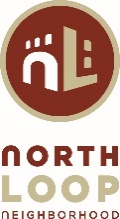 North Loop Neighborhood Association Board Meeting AgendaJuly 31, 2024, 6:00pm IN PERSON LOCATION: Itasca Event Gallery (706 1st Street N)ZOOM: https://us06web.zoom.us/j/89614897029?pwd=DfNZeTQkr5fEhmruDHese0wpKWYJCE.1
Meeting ID: 896 1489 7029 – Passcode:303708APPROVAL OF AGENDA NEIGHBORHOOD ENGAGEMENT – North Loop Neighbors & GuestsCouncilmember Michael RainvilleFINANCE REPORT – Lancaster Jeff Vranicar – New Treasurer IntroductionBalance Sheet/ Income StatementEquitable Engagement Funds (EEF) – UpdateBOARD REPORTSCommunity Engagement – Woller, CraryNorth Loop Green Update (Block Party, Night Markets, Yoga, other…)Avivo/zAmya Lawn Party – July 30National Night Out – August 6Food Truck Fair – September 29Business Engagement – Blake, RaymondNorth Loop Business Social – August 29 at NoLo’s RooftopCivic Engagement – Carlson, HamiltonLeague of Women Voters / Voter RegistrationNational Night Out August 6 (Safety+Livability and Civic Engagement tabling)Safety+Livability – Hamilton, CarlsonPersonal Safety Course Update (July 27)Pedestrian Safety (Meeting with Public Works re lighting)Safety+Livability Committee – updateBusiness Engagement – safety and crime concerns2024 Service Saturday and Events Calendar – Morse, CraryAugust 109:30: Street Clean-up10:00: Mulching and Invasive Removal10:00-2:00: Donation Drive (confirm details and participants)Upcoming: September Pet Parade/October Art Walk/November Blood DroveOther: Voter Registration?Planning+Zoning Committee – Sondag Letters of ApprovalHewing Hotel RooftopFowling Warehouse (401 Royalston) Salt and Flour AND Hope Breakfast Bar (Same owners – NL Green)Other P+Z Updates and Discussion ItemsAVA UpdateDuffey Lofts Mural WallForecast Public ArtPublic Works and Transportation Subcommittee (P+Z and S+L)2024 Membership Update (two open seats)Parks+Public Art – Crary, Blake, Morse, RaymondDog Park – Morse Third Street Park – CraryJames I. Rice Park – Morse, BlakeNorth Loop Banners - BlakeNeighborhood Art Guidelines & Process - BlakeTrees – RaymondData Management Platform – Raymond Communications – Sundahl/BinkleyAugust Newsletter Social Media Paid Promotion  UpdateOtherNuLoop Partners – CraryOLD BUSINESS NEW BUSINESS ADJOURN The North Loop Neighborhood Association invites and encourages participation by every resident to each program, service and event organized by NLNA. Should you require an accommodation in order to fully participate, or if you require this document in a different format, please let us know by contacting us at info@northloop.org at least five days before our event or contact Minnesota Relay Services at 1-800-627-3529 or 7-1-1.The NLNA is committed to using its monthly board meetings for open and productive engagement with the neighborhood about a variety of topics and issues. When joining our meetings, we ask you to respect our rules of engagement to help us maintain a productive environment for all who attend.Board Members: Diane Merrifield, president; David Crary, vice president; Jeff Vranicar, treasurer; Open seat secretary; Cristy Blake; Charlie Carlson; Kristi Hamilton; Andrew Morse; Louis Raymond; Jeff Sondag; Sarah Sundahl, Scott WollerNorth Loop Neighborhood Association (NLNA) MissionThe North Loop Neighborhood Association (NLNA) is an organization consisting of and conducted by the residents, property owners, and business owners of the North Loop Neighborhood. The purpose of the organization is to foster a strong community rich in diversity of ideas, talents, people and property. Toward that end, the NLNA shall promote a climate of safety, livability, and improvement through public neighborhood meetings and communication and advocacy with the relevant municipal and county organizations. Further, we shall:Promote the idea of doing business with local merchants, restaurants, coffee shops, service providers, and others who help make the North Loop a vibrant community,Encourage neighborhood engagement and participation,Become the go-to informational resource for neighborhood residents and businesses, andEngage and attract prospective residents and businesses.